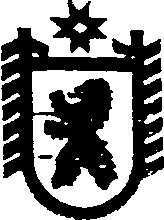 Республика КарелияАДМИНИСТРАЦИЯ СЕГЕЖСКОГО МУНИЦИПАЛЬНОГО РАЙОНАРАСПОРЯЖЕНИЕот  05 октября  2017  года   №  99  - р СегежаО внесении изменения в Правила внутреннего трудового распорядка администрации Сегежского муниципального района            1. Внести в Правила внутреннего трудового распорядка администрации Сегежского муниципального района, утвержденные распоряжением администрации  Сегежского муниципального района от 30 апреля 2014 г. № 82-р (в редакции распоряжений от 27.01.2015 г. № 4-р, от 20.04.2015 г. № 35-р, от 23.09.2015 г. № 86-р, от 10.01.2017 № 3-р  ) (далее - Правила), изменение:       1) подпункт 2 пункта 80 изложить в следующей редакции:       «2) за ненормированный  рабочий день продолжительностью 3 календарных дня  в соответствии Перечнем должностей работников (муниципальных служащих) администрации с ненормированным  рабочим днем согласно  приложению 1                            к настоящим Правилам.»;             2)  приложение 1 к Правилам изложить в следующей редакции:ПЕРЕЧЕНЬдолжностей работников  (муниципальных служащих) администрации Сегежского муниципального района с ненормированным  рабочим  днемВодитель автомобиля».  2. Признать утратившими силу:  1) распоряжения администрации Сегежского муниципального района:  от 20  апреля 2015 г. № 35-р «О внесении изменений в Правила внутреннего трудового распорядка администрации Сегежского муниципального района»;  от 23 сентября 2015 г. № 86-р «О внесении изменений в приложение 1 к Правилам внутреннего трудового распорядка администрации Сегежского муниципального района»;  2) подпункт 2 пункта 1 распоряжения администрации Сегежского муниципального района от 27 января 2015 г. №  4-р «О внесении изменений в Правила внутреннего трудового распорядка администрации Сегежского муниципального района».	  3. Установить, что действие настоящего распоряжения распространяется на правоотношения, возникшие с 1 января 2018 года.     4.  Управлению  делами администрации Сегежского муниципального района (Г.Д.Репешова) до 1 ноября 2017 года ознакомить работников администрации Сегежского муниципального района с Правилами под роспись.     5. Отделу информационных технологий администрации Сегежского муниципального района (Т.А.Слиж) обнародовать настоящее распоряжение путем размещения официального текста настоящего распоряжения в информационно-телекоммуникационной сети «Интернет» на официальном сайте администрации Сегежского муниципального района  http://home.onego.ru/~segadmin.              Глава администрацииСегежского муниципального района                                                            Ю.В.ШульговичРазослать: в дело, УД, ОБУ.«Приложение 1к Правилам внутреннего трудового распорядка администрации Сегежского муниципального районаГлава администрации Сегежского муниципального районаЗаместитель главы администрации Сегежского муниципального района по  социальным  вопросамПредседатель комитета по управлению муниципальным имуществом и земельными ресурсамиНачальник управления деламиНачальник управления экономического развитияНачальник управления образования Начальник юридического отделаНачальник отдела информационных технологий и защиты информацииНачальник отдела по делам гражданской обороны, чрезвычайным ситуациям и мобилизационной работеНачальник организационного отделаНачальник отдела бухгалтерского учетаНачальник отдела строительства и жилищно-коммунального хозяйства Главный специалист управления образованияГлавный специалист управления экономического развитияГлавный специалист отдела информационных технологий и защиты информацииГлавный специалист комитета по управлению муниципальным имуществом и земельными ресурсамиВедущий специалист отдела по делам гражданской обороны, чрезвычайным ситуациям и мобилизационной работеВедущий специалист управления образования (по опеке и попечительству) Консультант юридического отделаСекретарь комиссии по делам несовершеннолетних и защите их прав Специалист 1 категории управления делами (по обеспечению деятельности  главы администрации  Сегежского муниципального района)Ведущий специалист управления делами (по вопросам делопроизводства)Ведущий специалист управления экономического развития 